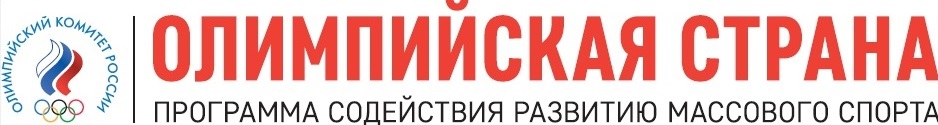 Письмо Минобрнауки РФ N МД-1077/19, Минспорттуризма РФ N НП-02-07/4568 от 10.08.2011
"О методических рекомендациях по созданию и организации деятельности школьных спортивных клубов"МИНИСТЕРСТВО ОБРАЗОВАНИЯ И НАУКИ РОССИЙСКОЙ ФЕДЕРАЦИИN МД-1077/19МИНИСТЕРСТВО СПОРТА, ТУРИЗМА И МОЛОДЕЖНОЙ ПОЛИТИКИРОССИЙСКОЙ ФЕДЕРАЦИИN НП-02-07/4568ПИСЬМОот 10 августа 2011 годаО МЕТОДИЧЕСКИХ РЕКОМЕНДАЦИЯХПО СОЗДАНИЮ И ОРГАНИЗАЦИИ ДЕЯТЕЛЬНОСТИ ШКОЛЬНЫХСПОРТИВНЫХ КЛУБОВВ целях реализации Стратегии развития физической культуры и спорта в Российской Федерации на период до 2020 года, развития детско-юношеского спорта в общеобразовательных учреждениях, приобщения обучающихся к систематическим занятиям физической культурой и спортом Минобрнауки России и Минспорттуризм России направляют методические рекомендации по созданию и организации деятельности школьных спортивных клубов.Просим организовать работу в общеобразовательных учреждениях в соответствии с методическими рекомендациями начиная с 2011 - 2012 учебного года.ЗаместительМинистра образования и наукиРоссийской ФедерацииМ.В.ДУЛИНОВСтатс-секретарь -заместитель Министра спорта,туризма и молодежной политикиРоссийской ФедерацииН.В.ПАРШИКОВАПриложениеМЕТОДИЧЕСКИЕ РЕКОМЕНДАЦИИПО СОЗДАНИЮ И ОРГАНИЗАЦИИ ДЕЯТЕЛЬНОСТИ ШКОЛЬНЫХСПОРТИВНЫХ КЛУБОВНастоящие методические рекомендации разработаны в целях разъяснения подходов к созданию и организации деятельности школьных спортивных клубов.В соответствии с данными методическими рекомендациями общеобразовательное учреждение разрабатывает и утверждает положение о школьном спортивном клубе (далее - клуб).Деятельность клуба регламентируется локальными актами общеобразовательного учреждения.Клуб может создаваться как структурное подразделение общеобразовательного учреждения или как общественное объединение с учетом региональных, местных особенностей и интересов обучающихся. Общеобразовательное учреждение самостоятельно в выборе формы создания клуба.Целями клуба являются привлечение обучающихся общеобразовательного учреждения к систематическим занятиям физической культурой и спортом; развитие в общеобразовательном учреждении традиционных и наиболее популярных в регионе видов спорта; формирование здорового образа жизни.Формы организации работы клуба, методы и средства выбираются в соответствии со спецификой основных направлений его деятельности.Задачами деятельности клуба являются:разработка предложений по развитию физической культуры и спорта в общеобразовательном учреждении в рамках урочной и внеурочной деятельности;вовлечение обучающихся в систематические занятия физической культурой и спортом, формирование у них мотивации и устойчивого интереса к укреплению здоровья;организация физкультурно-спортивной работы общеобразовательного учреждения во внеурочное время.Клуб в своей деятельности выполняет следующие функции:организует и проводит физкультурно-оздоровительные и спортивные мероприятия, в том числе школьные этапы Всероссийских спортивных соревнований школьников "Президентские состязания" и Всероссийских спортивных игр школьников "Президентские спортивные игры";формирует команды по видам спорта и обеспечивает их участие в соревнованиях разного уровня (межшкольных, муниципальных, территориальных);пропагандирует в общеобразовательном учреждении основные идеи физической культуры, спорта, здорового образа жизни, в том числе деятельность клуба;поощряет обучающихся, добившихся высоких показателей в физкультурно-спортивной работе.Основными формами работы клуба могут быть занятия в секциях, группах и командах, комплектующихся с учетом пола, уровня физической и спортивно-технической подготовки.Членами клуба могут быть обучающиеся общеобразовательного учреждения, в котором создан клуб, а также обучающиеся других общеобразовательных учреждений. Обучающиеся имеют право в соответствии со своими способностями, возможностями и интересами на выбор секций и групп для занятий.Занятия в клубе проводятся в соответствии с графиками, расписаниями, планами физкультурно-спортивных мероприятий.Непосредственное проведение занятий осуществляется учителями физической культуры, педагогами дополнительного образования, тренерами-преподавателями учреждений дополнительного образования детей физкультурно-спортивной направленности и другими специалистами физической культуры и спорта. Оплата труда педагогических работников осуществляется в соответствии с действующим законодательством Российской Федерации.За всеми занимающимися в клубе устанавливается постоянный врачебный контроль, который осуществляется медицинскими работниками общеобразовательного учреждения.Управление клубом осуществляется его руководителем, назначаемым руководителем общеобразовательного учреждения.Формами самоуправления в клубе могут являться совет клуба, попечительский совет, общее собрание и другие формы.Общеобразовательное учреждение должно создавать необходимые условия для развития физической культуры и спорта, предоставлять клубу спортивные объекты, необходимое спортивное оборудование и инвентарь, обеспечивать финансирование деятельности клуба в соответствии с законодательством Российской Федерации.Дополнительными источниками средств клуба могут быть добровольные пожертвования, взносы и передаваемые материальные ценности от государственных, частных и других организаций, предприятий, а также отдельных физических лиц.Клуб может иметь собственное название, эмблему, наградную атрибутику, спортивную форму.Для реализации целей, задач и функций деятельности клуб взаимодействует с образовательными учреждениями, учреждениями физической культуры и спорта, общественными организациями.Директор Департаментаразвития системыфизкультурно-спортивноговоспитания Минобрнауки РоссииА.Т.ПАРШИКОВДиректор Департаментагосударственной политикив сфере физической культурыи спорта Минспорттуризма РоссииМ.В.ТОМИЛОВА